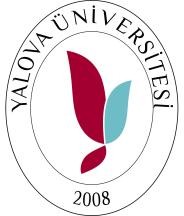 STAJ YAPILAN YERİN:T.C.YALOVA ÜNİVERSİTESİ TERMAL MESLEK YÜKSEKOKULUZORUNLU STAJ FORMU     İŞ VEREN YETKİLİNİN : ÖĞRENCİNİN SAĞLIK GÜVENCESİ BELGELERİ:Sağlık  güvencesi olmayan  öğrencilerimizin Sosyal  Güvenlik Kurumundan aldıkları sağlık güvencesi olmadığına dair belgeyi zorunlu staj formu ile birlikte öğrenci işleri birimine teslim etmelidirler. Aksi takdirde sağlık güvencesi olmayan öğrencilerimizin yalnızca iş kazası ve meslek hastalıkları primi (%1) Meslek Yüksekokulumuzca ödenecektir.Not: **5510 yasa gereğince staj başvurusunda bulunan öğrencinin iş kazası ve meslek hastalıkları sigorta primlerinin ödeme yükümlüsü Yalova Üniversitesi’dir.Form-1: Zorunlu Staj FormuAdı /Unvanı:Adresi:Üretim / Hizmet Alanı:Telefon No:Faks No:Faks No:E-Posta Adresi:Web Adresi:Web Adresi:Staja Başlama Tarihi:Bitiş Tarihi:Bitiş Tarihi:Süresi(Gün) :Adı  Soyadı:Kurumumuzda / İşletmemizde Staj Yapması Uygundurİmza / KaşeGörev ve Unvanı:Kurumumuzda / İşletmemizde Staj Yapması Uygundurİmza / KaşeE Posta Adresi:Kurumumuzda / İşletmemizde Staj Yapması Uygundurİmza / KaşeTarih:Kurumumuzda / İşletmemizde Staj Yapması Uygundurİmza / KaşeStajımın başlangıç tarihinin değişmesi halinde en az 2 hafta önceden Meslek Yüksekokulu Müdürlüğü'ne bilgi vereceğim. Staja fiilen başladıktan sonra herhangi bir sebeple stajı bırakmam veya 3 gün ve daha fazla sağlık raporu almam halinde derhal Meslek Yüksekokulu Müdürlüğü'ne bilgi vereceğim. Belge üzerindeki bilgilerin doğru olduğunu beyan eder, bilgilerin yanlış olması halinde her türlü maddi zararı yasal gecikme faizi ile birlikte ödemeyi kabul ve taahhüt ederim.Öğrenci adı soyadı İmzaStajımın başlangıç tarihinin değişmesi halinde en az 2 hafta önceden Meslek Yüksekokulu Müdürlüğü'ne bilgi vereceğim. Staja fiilen başladıktan sonra herhangi bir sebeple stajı bırakmam veya 3 gün ve daha fazla sağlık raporu almam halinde derhal Meslek Yüksekokulu Müdürlüğü'ne bilgi vereceğim. Belge üzerindeki bilgilerin doğru olduğunu beyan eder, bilgilerin yanlış olması halinde her türlü maddi zararı yasal gecikme faizi ile birlikte ödemeyi kabul ve taahhüt ederim.Öğrenci adı soyadı İmzaYüksekokulu SekreteriOnayıTarih:…./…../20Bölüm Başkanı                                    OnayıTarih:…./…../20